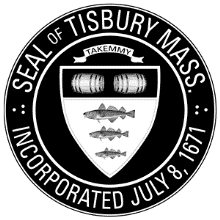 PERSONNEL BOARD MEETING AGENDA51 Spring Street, Vineyard Haven, MA  02568Thursday, February 15, 2018 at 12:30 PMKatherine Cornell Theatre						Revised 12:30 PM Public Hearing to Review the following policies for adoptions                       State Policies	          Discipline Policy	          Hours of Work and Overtime Policy	          Classification and Compensation	          Maternity and Paternity Leave Policy 	         2.       Approval of January 18, 2018 meeting minutes